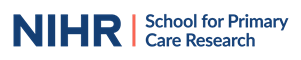 NIHR SPCR Funding Round 6-IV Application Form 2022Your application must consist of the following: the application form, the costing Excel spreadsheet and a Gantt chart. The internal closing date is 12 noon THURSDAY 8th September 2022. Documents should be sent to tracey.greyvenstein@phc.ox.ac.uk by this date and after our internal selection process we will forward the selected applications to the SPCR Board by 30th Sept 2022.
Section A: Applicants' detailsSection B: Project detailsPlease provide the name and email address of two people we can approach to review your application. The reviewers cannot be based in any of the SPCR member departments.Your application must consist of this application form, a costing spreadsheet, and a Gantt chart.A1; Principal Investigator name and email address:  
A2; PI ORCID number:A3: PI based in SPCR Member: 
A4: Details of co-applicants. 
A5: Details of collaborators. 
A6: Details of public co-applicant or collaborator (optional) – if a public co-applicant is included in this application, please briefly describe what their role within the research team and project will beA7: Summary of team expertise:B1; Project title:B1; Project title:B2; Project short name:B2; Project short name:B3; Plain English Summary (max 450 words): B3; Plain English Summary (max 450 words): B4; Expert Summary (max 450 words):B4; Expert Summary (max 450 words):B5; Five key words to describe the project:B5; Five key words to describe the project:B6; Project start dateB6; Project start dateB7; Project end dateB7; Project end dateB8; Duration (months)B8; Duration (months)B9; SPCR theme (select all that apply)
Changing patterns of morbidity and mortalityChallenges around new technologiesWorkforce and skill mix in primary careGlobalisation, health and inequalitiesCross cutting - patient and public involvement and engagementCross cutting- policyCross cutting -implementationB9; SPCR theme (select all that apply)
Changing patterns of morbidity and mortalityChallenges around new technologiesWorkforce and skill mix in primary careGlobalisation, health and inequalitiesCross cutting - patient and public involvement and engagementCross cutting- policyCross cutting -implementationB10; UKCRC Health Research Classification System: (select all that apply)B10; UKCRC Health Research Classification System: (select all that apply) Blood Cardiovascular Ear Infection Injuries and accidents Metabolic and endocrine Neurological Renal and urogenital Respiratory Stroke Disputed aetiology and other Cancer and neoplasms Congenital disorders Eye Inflammatory and immune system Mental health Musculoskeletal Oral and gastrointestinal Reproductive health and childbirth Skin Generic health relevance Other:B11; Research Activity Code: 
1. Underpinning research2. Aetiology3. Prevention of disease and conditions, and promotion of well-being4. Detection, screening and diagnosis5. Development of treatments and therapeutic interventions6. Evaluation of treatments and therapeutic interventions7. Management of diseases and conditions8. Health and social care services researchB11; Research Activity Code: 
1. Underpinning research2. Aetiology3. Prevention of disease and conditions, and promotion of well-being4. Detection, screening and diagnosis5. Development of treatments and therapeutic interventions6. Evaluation of treatments and therapeutic interventions7. Management of diseases and conditions8. Health and social care services researchB12; Does this application relate to a previous SPCR research award or trainee award?B12; Does this application relate to a previous SPCR research award or trainee award?B13; Proposed project protocol. This section should be no more than 6 pages. B14; Describe the involvement of patients and/or the public in developing this application:B15; How will patients and/ or the public be involved in your research? B16; Total funding requested with brief justification of funds requested:B17; Will the project help build capacity and offer development opportunities? B18; Will this project link to other parts of the NIHR? If yes, please describe.B19; Other key relationships and/or collaborations not already mentioned:B20; Will this project link with the NIHR Clinical Research Network? If yes, how?B21; Will this project require CTU support? If yes, how?B22; What is the planned dissemination strategy throughout this project? (we appreciate that this will evolve over time)B23; How will you plan for impact? (we appreciate that these will evolve over time) Any other information you wish to include:Name and titleEmail Reason for approaching for a review